NOMINATION FORM
TAG: The Professional Association of Lecturers in Youth and Community Work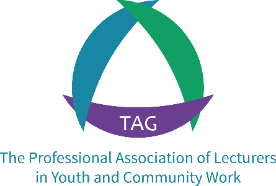 Election of Secretariat Members of the Association (commencing September 2019)You are invited to stand as a candidate in the election of Secretariat Members of the Association that will take place at the AGM on 5th July 2019. If you require further information, please contact Paul Fenton, Support and Development Officer, on 01522 404403 or email: paul.fenton@tagpalycw.org 
Composition and Role of the Secretariat:The Association strives to be representative of the diverse interests and engagement that exists across our membership. We hold a bi-annual meeting of 'secretariat' members that represent the Association’s interests across the youth and community work/education sector. The Secretariat is therefore an informal gathering (it has no legal responsibility) and acts as a space for consulting and reporting on areas of interest to the Association. The Secretariat meet with the Association’s directors to inform the strategic objectives that shape Association activity, contribute to the fulfilment of the Association’s objectives and may be asked to represent the Association at external events.The directors have, by ordinary resolution, established a Secretariat of 12 members. Secretariat members are elected for a period of three years and secretariat roles are reviewed on an annual basis with the exception of some representative roles that may be recruited/renewed at the director’s discretion. One third of the secretariat will stand down each year by rotation of offices or resignation. The secretariat meet in person on a bi-annual basis (in addition to annual conference) and are considered quorum with a minimum of 2 directors present at a meeting.
Note on financial support to attend Secretariat and Association engagements:
In fulfilling the role of Secretariat membership, the Association directors have committed to the full reimbursement of expenses to all secretariat members where their institution is unable/unwilling to support incidental costs. This is to ensure no members feel excluded from participating in secretariat on the basis of financial commitment. Election of Secretariat Members of the Association (commencing September 2019)We are inviting nominations for the election of secretariat members at the AGM on Friday 5th July, 2019 at the Association’s Annual Conference. Any members elected at the AGM will assume their responsibilities with effect from 1st September 2018 with dates for meetings in 2017-2018 to be agreed after the AGM.We are seeking to elect at least four members to the secretariat and welcome new and re-nominations. In particular, we would like to extend our representation from institutions in Wales and Northern Ireland; and would encourage institutions to nominate representatives from these jurasdictions. All nominations forms must be received by 12.00pm on Friday 21st June 2019. All nominees, who meet the qualifications for candidacy, will be notified by Friday 28th June and put forward for election by members at the AGM (in person) or by proxy vote that will be circulated one week prior to the AGM on 7th July, 2019.Nomination Entry:Candidate Details: 
(the person standing for election as a member of the Association’s Secretariat)
Supporters Details:
(the member who supports (proposes) the appointment of the candidate to the Secretariat)
Declaration: (Please ensure your form is signed and returned by 12.00pm on Friday 21st June, 2019)I, the above named candidate, consent to my nomination and agree to stand for election. I confirm that to the best of my knowledge, the information provided on (or with) this form is accurate.Information on qualification for candidacy and due process:In order to stand for election as a Secretariat Member, the candidate must:be a current member of a subscribing institution (membership category 1) or a full individual member (membership category 2 or 3) of which the fees must be paid in full prior to the electionhave the support of a nominee who is also a current member (category 1, 2 or 3)
(this can be a member within your own institution or from within the wider membership)have submitted this completed nomination by the required date in advance of the general meeting at which candidates will be presented for election (candidates are not required to be present at the vote) commit to attend at least 2 of the 4 secretariat meetings held in each academic year and be willing to adopt a representative function in an area of interest to the Association.Current Secretariat:Current Secretariat:InstitutionCurrent Rep. FunctionTerm of membership1Steve DrowleyCardiff Metropolitan UniTAG CYMRURetiring2Ros ChiossoLeeds Beckett UniversityCommunity DevelopmentRetiring3Dave BeckUni. Of GlasgowScottish Education ContextTerm Ends August 20194Jennifer BrookerYMCA George WilliamsNorthern IrelandTerm Ends August 20195Breda FrielUlster UniversityNorthern IrelandCo-opted to August 20206Lyn BoydUni. Of HuddersfieldEuropean NetworksCo-opted to August 20207Ian McGimpseyUniv. of BirminghamBERA SIGCo-opted to August 20208Simon GillingsUniv. of GloucestershireApprenticeshipsContinues to August 20209Alan SmithLeeds Beckett UniversityYouth Worker RegistrationContinues to August 202110Ian JonesBradford CollegeEthics Working GroupContinues to August 202111Naomi ThompsonGoldsmiths CollegeYouth & PolicyContinues to August 202112Paula ConnaughtonUniversity of BoltonIn Defence of Youth WorkContinues to August 2021Full Name:Title:Name as you wish to appear for election material:Contact email address:Contact telephone number:Current position/job title:Subscribing Institution (where applicable):Full Name:Title:Contact email address:Contact telephone number:Current position/job title:Subscribing Institution (where applicable):Signature:A digital signature or typed signature is accepted when this form is submitted from the candidate’s email address.Date:Return to: paul.fenton@tagpalycw.org 